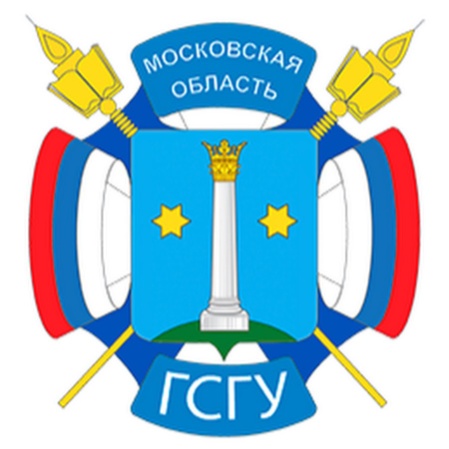 МИНИСТЕРСТВО ОБРАЗОВАНИЯ МОСКОВСКОЙ ОБЛАСТИГОУ ВО МО «ГОСУДАРСТВЕННЫЙ СОЦИАЛЬНО-ГУМАНИТАРНЫЙ УНИВЕРСИТЕТ»140410 Московская область, г. Коломна, ул. Зелёная, дом 30.Телефон 8(496)610-15-37, e-mail: mgosgi-kafphil@mail.ruИНФОРМАЦИОННОЕ ПИСЬМОУважаемые коллеги!Приглашаем Вас принять участие в работе IХ Всероссийской научной конференции«Философия и методология истории», которая состоится 23 апреля 2021 годав Государственном социально-гуманитарном университете (г. Коломна, Московская обл.) в дистанционном формате По материалам конференции планируется публикация сборника научных статей.Сборник будет размещен в РИНЦ. Всем авторам отправляются электронные сборники материалов и сертификаты участников.В ходе конференции планируется обсудить следующие вопросы:Секция 1. Онтология и эпистемология историиПроблема онтологического и гносеологического детерминизма/индетерминизма в исторической науке. Эмерджентность и историческое развитие.Проблема перевода иноязычных исторических текстов.История в контексте гуманитарного и естественнонаучного знания. Искусственный интеллект и историческая эпистемология.Будущее исторического знания. Секция 2. Современная методология историиАнгло-саксонская, континентально-европейская и отечественная школы методологии истории.Семантическая эмерджентность исторических текстов.Способы освоения исторического наследия и его презентации.  Digital History. Нужны ли современному историку архивы?Историческая имагология (возможности и перспективы развития).Психология историка и результаты его деятельности.Секция 3. Проблемы преподавания истории в образовательных учрежденияхНормативно-правовая база преподавания истории и обществознания в образовательных учреждениях Российской Федерации (проблемы и решения).Отечественный и зарубежный опыт преподавания гуманитарных дисциплин в школе ХХI столетия (итоги и перспективы).Нужно ли преподавать историю на негуманитарных факультетах вузов? Опыт применения информационно-коммуникационных технологий в изучении и преподавании истории.История как учебная дисциплина и как наука (проблемы совместимости).Приглашаем принять участие в конференции специалистов разных областей научного знания, преподавателей вузов, аспирантов.Требования к статьям:Текст статьи представляется в электронном виде в формате MS Word (по электронной почте mgosgi-kafphil@mail.ru с пометкой Калашникову С.Г.).Название файла должно состоять из фамилии автора (авторов). Например, «Иванов.doc»Формат страницы – А4, ориентация листа – книжная, поля: верхнее и нижнее – , левое – , правое – .Шрифт Times New Roman, размер шрифта для названия статьи, инициалов и фамилии автора/авторов, основного текста и УДК – 14 кегль, межстрочный интервал – 1,5, абзацный отступ – . Размер шрифта для аннотаций, ключевых слов, списка литературы, информации об авторе/авторах – 12 кегль. Выравнивание основного текста статьи – по ширине.Файл со статьей должен содержать в следующем порядке (отделенные друг от друга пустой строкой):- название статьи заглавными буквами полужирным шрифтом (по центру);- инициалы и фамилия автора/авторов (по центру);- аннотация статьи на русском языке (до 500 знаков с пробелами);- ключевые слова на русском языке, разделенные точкой с запятой (не более 12);- текст статьи объемом до 12 страниц;- В тексте допускаются рисунки и таблицы. Название и номера рисунков указываются под рисунками, названия и номера таблиц – под таблицами.Таблицы должны содержать только необходимые данные 
и представлять собой обобщенные и статистически обработанные материалы. Каждая таблица снабжается заголовком и вставляется в текст после абзаца 
с первой ссылкой на нее.Количество графического материала должно быть минимальным 
(не более 3 рисунков). Каждый рисунок должен иметь подпись (под рисунком), 
в которой дается объяснение всех его элементов. Рисунки, таблицы и схемы дублируются отдельными файлами.- список литературы и источников (приводится в алфавитном порядке и последовательной нумерации в соответствии с ГОСТ Р 7.0.5-2008).-  В  статье может быть не более 3 авторов.Сноски в тексте статьи оформляются в квадратных скобках, например [1, с. 96], где 1 – номер источника, 96 – номер страницы (для электронных источников не указывается).Файл с заявкой должен содержать заполненную таблицу:Заявка на участие в IX Всероссийской научной конференции«Философия и методология истории». 23 апреля 2021 года, г. КоломнаВнимание! Оргкомитет конференции оставляет за собой право отклонить статью по следующим причинам:1. Несоответствие  тематике конференции.2. Несоответствие требованиям, предъявляемым к научному уровню и стилю изложения.3. Содержание статьи не соответствует законодательству РФ. 4. Не соблюдены требования к оформлению статей.Возможно попадание писем в папку спам. Просьба к участникам, не получившим подтверждения, продублировать материалы либо связаться с Оргкомитетом по телефону                      8(496)610-15-37. Статьи и оплата также принимаются по адресу: 140411, Московская обл., г. Коломна, ул. Зеленая, д. 30, кафедра Философии, истории, политологии и права;  ауд. 308, т. 8(496)610-15-37.Стоимость публикации и доставки сборника. Стоимость публикации составляет 150 рублей за 1 полную (неполную) страницу. Авторам в течение 2 недель после проведения конференции по электронной почте,  высылается 1 авторский экземпляр, сертификат участника. Оплата производится в течение десяти календарных дней после получения подтверждения о принятии статьи к публикации!Оплата публикаций Реквизиты для оплаты: через карточку, с указанием «Орг. взнос ФИО за участие в конференции «Философия и методология истории».Банк получателя: ПАО Сбербанк№ карточки 4276 4000 1409 3364Передача денежных средств по номеру телефона 89164764863 через Сбербанк online.Заявки на участие в конференции, материалы статей, а так же скан (фотография) квитанции (чека) об оплате, скан заполненного соглашения соавторов (при наличии), скан заполненного лицензионного договора о передаче неисключительных прав на использование произведения, в целях размещения текста тезисов (статьи) в научной электронной библиотеке elibrary.ru (формы договора и соглашения прилагаются); принимаются по электронной почте. Е-mail: mgosgi-kafphil@mail.ru (с пометкой Калашникову С.Г.) не позднее 25 марта 2021 года.Телефоны для справок: для Московской области и регионов 8-915-269-62-62 (Калашников Сергей Глебович), 8-916-476-48-63 (Андреева Екатерина Николаевна), 8-915-232-91-17 (Давыдов Вячеслав Александрович).Убедительная просьба подтвердить участие в конференции в дистанционном формате.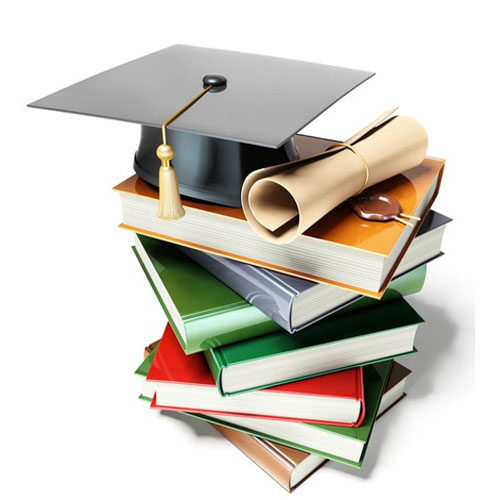 Оргкомитет конференцииЛицензионный договор о передаче неисключительных прав на использование произведения__________________________________, именуемый в дальнейшем Автор, с одной стороны, и Государственное образовательное учреждение высшего образования Московской области «Государственный социально-гуманитарный университет» (ГОУ ВО МО «ГСГУ»), именуемое в дальнейшем Университет, в лице проректора по научной работе Политовой Ирины Николаевны, действующего на основании Доверенности № 53 от 23.01.2020 г., с другой стороны, совместно именуемые Стороны, заключили настоящий договор (далее Договор), о нижеследующем:1. Предмет Договора1.1. Автор предоставляет на безвозмездной основе Университету права на издание и последующее распространение Произведений в печатном виде и использование электронных копий Произведений, автором которых он является и указанных в п. 4 настоящего Договора (далее – Произведения), в том числе право на размещение их электронных копий в базах данных, представленных в виде научных информационных ресурсов сети Интернет, путем распространения отдельных самостоятельных частей Произведений (статей), право на создание электронных копий Произведений (воспроизведение Произведений), кроме того право на извлечение метаданных (переработку) Произведений и использование их для наполнения баз данных в соответствии с условиями настоящего Договора, а также  право на изготовление репринтных копий.1.2. Автор гарантирует, что является  правообладателем исключительных прав на передаваемые Университету Произведения.1.3. Территория, на которой допускается использование прав на Произведения, не ограничена.1.4. Права, указанные в п.1.1. передаются Автором Университету с момента вступления настоящего Договора в силу. 2. Права и обязанности Сторон2.1. Автор предоставляет Университету неисключительные права на Произведения на срок _______________ лет.2.2. Университет  имеет право передать на договорных условиях частично или полностью полученные по настоящему Договору права третьим лицам, уведомив об этом Автора. 2.3.  Университет обязуется соблюдать предусмотренные действующим законодательством права Автора Произведения, а также осуществлять их защиту и принимать все возможные меры для предупреждения нарушения авторских прав третьими лицами.2.4. Университет  имеет право предоставлять третьим лицам право после расторжения договора с третьим лицом хранить архивные копии Произведений, предназначенные для сохранения доступа к ним  конечных пользователей, получивших такой доступ на договорной основе с третьим лицом до расторжения настоящего Договора, до момента полного выполнения договорных обязательств третьего лица перед конечными пользователями.2.5. Университет  имеет право использовать на безвозмездной основе метаданные Произведений (название, имя автора (правообладателя), аннотации, библиографические материалы и проч.) для включения в различные базы данных и составные произведения.2.6. Университет   имеет право на переработку Произведений в рамках, оправдываемых целью извлечения метаданных.2.7. Университет  не предоставляет Автору отчеты об использовании Произведения.2.8. Автор сохраняет за собой право использовать самостоятельно или предоставлять перечисленные в п. 1.1. настоящего договора права третьим лицам без уведомления об этом Университета.  2.9. Стороны договорились, что в соответствии со ст. 160  ГК РФ допускают и признают воспроизведение текста настоящего Договора и подписей Сторон на настоящем Договоре и иных документах, связанных с его заключением, с помощью использования средств механического, электронного или иного копирования собственноручной подписи и текста Договора, которые будут иметь такую же силу, как подлинная подпись Стороны или оригинальный документ. Факсимильные (электронные) копии документов действительны и имеют равную юридическую силу наряду с подлинными. В соответствии со ст.434 ГК РФ письменная форма договора считается соблюденной в случае направления Автором согласия на заключение договора посредством электронной связи с помощью сети Интернет.3. Ответственность сторон3.1. Стороны несут в соответствии с действующим законодательством РФ имущественную и иную юридическую ответственность за неисполнение или ненадлежащее исполнение своих обязательств по настоящему Договору.3.2. Ответственность Автора по Договору  ограничена суммой реального ущерба, причиненного Университету.3.3. В случае предъявления к Университету претензий или исковых требований о защите авторских прав со стороны третьих лиц (авторов, иных правообладателей или их представителей), связанных с нарушением Автором исключительных прав на Произведения, указанные в п. 4 настоящего Договора, Автор обязуется обеспечить Университет  необходимыми документами, оказать содействие в ведении переговоров с данными лицами. 3.4. Во всем, что не предусмотрено настоящим Договором, Стороны руководствуются нормами действующего законодательства РФ.3.5. Настоящий Договор составлен в двух экземплярах, имеющих равную юридическую силу, по одному для каждой из Сторон.4. Перечень Произведений______________________________________________________________________________________________________________________________________________________________________________________________________________________________________5. Реквизиты сторонУчастникФамилияУчастникИмяУчастникОтчествоУчастникМесто работыУчастникДолжностьУчастникУчёная степеньУчастникЗваниеУчастникАдрес отправки публикацииУчастникТелефон рабочийУчастникТелефон домашнийУчастникE-mailУчастникТема докладаУчастникНеобходимые для демонстрации материалов доклада технические средстваг.о. Коломна_____________ _____УНИВЕРСИТЕТ:Государственное образовательное учреждение высшего образования  Московской области «Государственный  социально-гуманитарный университет »140411 г. Коломна ул. Зеленая, д.30 Тел.: 8 (496) 615-13-30ИНН 5022014285 КПП 502201001Проректор по научной работе ГОУ ВО МО «ГСГУ»________________________И.Н. Политова                                         АВТОР:ФИО  ИНН Паспорт  Cерия  Номер  Выдан Адрес:  тел. E-mail: __________________  _________________                      (подпись)                      (фамилия, имя. отчество)         